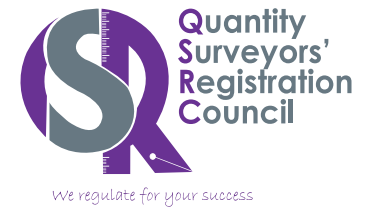 ATTENDANCE CONFIRMATION FORM(to be submitted with the CPD logbook)NAME OF ATTENDEE: …………………………………………………………………………..EVENT: …………………………………………………………………………………………….TYPE eg. Conference, workshop, etc …………………………………………………………………………………………………………………………………………………………………………………………………………………(this part to be completed by the event organiser/s)EVENT ORGANISER: ………………………………………………………………………………CONTACT INFORMATION OF EVENT ORGANISER:  Tel: …………………………………………….Email: …………………………………………..This is to confirm that ………………………………………………………………………….. attended the above named event. Signed:  ……………………………………………………		……………………………..	      							                  DateFULL NAMES: ……………………………………………………………………………….	DESIGNATION: ………………………………………………………………	